ПОЯСНЮВАЛЬНА ЗАПИСКА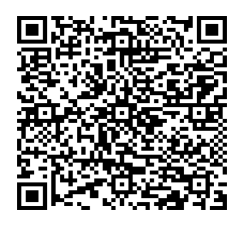 № ПЗН-61803 від 24.01.2024до проєкту рішення Київської міської ради:Про надання Управлінню освіти Подільської районної в місті Києві державної адміністрації земельної ділянки в постійне користування для експлуатації та обслуговування будівель і споруд закладу освіти на вул. Щекавицькій, 25 у Подільському районі міста КиєваЮридична особа:Відомості про земельну ділянку (кадастровий № 8000000000:85:338:0010).Обґрунтування прийняття рішення.Відповідно до статті 123 Земельного кодексу України, враховуючи, що земельна ділянка зареєстрована в Державному земельному кадастрі (витяг з Державного земельного кадастру про земельну ділянку від 23.01.2024 № НВ - 0000156162024), право комунальної власності територіальної громади міста Києва на яку зареєстровано в установленому порядку (інформаційна довідка з Державного реєстру речових прав на нерухоме майно від 30.01.2024 № 363732131), Департаментом земельних ресурсів виконавчого органу Київської міської ради (Київської міської державної адміністрації) розроблено проєкт рішення Київської міської ради щодо надання земельної ділянки без зміни її меж та цільового призначення без складання документації із землеустрою.Мета прийняття рішення.Метою прийняття рішення є забезпечення реалізації встановленого Земельним кодексом України права особи на оформлення права користування земельною ділянкою. Особливі характеристики ділянки.Стан нормативно-правової бази у даній сфері правового регулювання.Загальні засади та порядок передачі земельних ділянок у користування зацікавленим особам визначено Земельним кодексом України та Порядком набуття прав на землю із земель комунальної власності у місті Києві, затвердженим рішенням Київської міської ради від 20.04.2017 № 241/2463.Проєкт рішення не містить інформацію з обмеженим доступом у розумінні статті 6 Закону України «Про доступ до публічної інформації».Проєкт рішення не стосується прав і соціальної захищеності осіб з інвалідністю та не матиме впливу на життєдіяльність цієї категорії.Фінансово-економічне обґрунтування.Реалізація рішення не потребує додаткових витрат міського бюджету.Відповідно до Податкового кодексу України та Положення про плату за землю в місті Києві, затвердженого рішенням Київської міської ради від 23.06.2011 № 242/5629 «Про встановлення місцевих податків і зборів у м. Києві» (зі змінами та доповненнями) розрахунковий розмір земельного податку складатиме: 2 051 грн 44 коп (0,01%).Прогноз соціально-економічних та інших наслідків прийняття рішення.Наслідками прийняття розробленого проєкту рішення стане реалізація зацікавленою особою своїх прав щодо користування земельною ділянкою.Доповідач: директор Департаменту земельних ресурсів Валентина ПЕЛИХ НазваУПРАВЛІННЯ ОСВІТИ ПОДІЛЬСЬКОЇ РАЙОННОЇ В МІСТІ КИЄВІ ДЕРЖАВНОЇ АДМІНІСТРАЦІЇ Перелік засновників (учасників) Відсутній Кінцевий бенефіціарний власник (контролер) Відсутній Реєстраційний номер:від 18.01.2024 № 597644976 Місце розташування:м. Київ, р-н Подільський, вул. Щекавицька, 25 Площа:0,4559 га Вид та термін    користування:Право в процесі оформлення (постійне користування) Категорія земель:землі житлової та громадської забудови Цільове призначення:03.02 для будівництва та обслуговування будівель закладів освіти Нормативна грошова оцінка (за попереднім розрахунком*) 20 514 355грн 42 коп. *Наведені розрахунки нормативної грошової оцінки не є остаточними і будуть уточнені    відповідно до вимог чинного законодавства при оформленні права на земельну ділянку. *Наведені розрахунки нормативної грошової оцінки не є остаточними і будуть уточнені    відповідно до вимог чинного законодавства при оформленні права на земельну ділянку. Наявність будівель і   споруд на ділянці:Земельна ділянка забудована будівлею літ. «А» (навчально-виховний комплекс «Загальноосвітній навчальний заклад – ДНЗ                      І ступеню «Поділля») загальною площею 1308,4 кв. м на               вул. Щекавицькій, 25 (реєстраційний номер об’єкта нерухомого майна: 1716427180000), яка є власністю територіальної громади міста Києва та закріплена на праві оперативного управління за Управлінням освіти Подільської районної в місті Києві державної адміністрації відповідно до розпорядження Подільської районної в місті Києві державної адміністрації від 12.09.2011 № 235 (зі змінами внесеними розпорядженням Подільської  районної в місті Києві державної адміністрації від 12.09.2023 № 717), право оперативного управління зареєстровано в Державному реєстрі речових прав на нерухоме майно 25.09.2023, номер запису про інше речове право: 51957612 (інформаційна довідка з Державного реєстру речових прав на нерухоме майно від 24.01.2024  № 363062662). Наявність ДПТ:Детальний план території відсутній. Функціональне   призначення згідно з  Генпланом:Відповідно до Генерального плану міста Києва, затвердженого рішенням Київської міської ради від 28.03.2002 № 370/1804, земельна ділянка за функціональним призначенням належить до території  багатоповерхової житлової забудови. Відповідно  до Класифікатора видів функціонального призначення територій та їх співвідношення з видами цільового призначення земельних ділянок наведеного в  додатку 60 Порядку ведення Державного земельного кадастру, затвердженого постановою Кабінету Міністрів України від 17.10.2021 № 1051 (зі змінами), код виду цільового призначення 03.02 є супутнім  видом для територій з функціональним призначенням житлової  багатоповерхової  забудови. Правовий режим:Земельна ділянка належить до земель комунальної власності територіальної громади міста Києва. Розташування в зеленій  зоні:Земельна ділянка не входить до зеленої зони. Інші особливості:Земельна ділянка з кадастровим номером 8000000000: 85:338:0010 сформована в рамках реалізації Міської цільової програми використання та охорони земель міста Києва на 2022-2025 роки (технічна документація із землеустрою щодо інвентаризації земель на території кварталу 85:338 обмеженого вул. Волоською, вул. Щекавицькою,                                       вул. Межигірською та вул. Введенською у Подільському районі м. Києва затверджена рішенням Київської міської ради від 13.07.2023 № 6993/7034 (пункт 13 додатку до рішення)).Зазначаємо, що Департамент земельних ресурсів не може перебирати на себе повноваження Київської міської ради та приймати рішення про надання або відмову в наданні в користування земельної ділянки, оскільки відповідно до пункту 34 частини першої статті 26 Закону України «Про місцеве самоврядування в Україні» та статей 9, 122 Земельного кодексу України такі питання вирішуються виключно на пленарних засіданнях сільської, селищної, міської ради.  Зазначене підтверджується, зокрема, рішеннями Верховного Суду від 28.04.2021 у справі № 826/8857/16,    від 17.04.2018 у справі № 826/8107/16, від 16.09.2021 у справі № 826/8847/16.    Зважаючи на вказане, цей проєкт рішення направляється для подальшого розгляду Київською міською радою відповідно до її Регламенту.Директор Департаменту земельних ресурсівВалентина ПЕЛИХ